        III. Termodinamikai alapok: a változások energetikája; a folyamatok iránya, egyensúlyok.           2011/26III.1. TermokémiaAlapfogalmak. U és H, reakcióhő, Hess-tétel, képződéshőHőmennyiség, hőkapacitás:  Q =  C ΔTC  -  hőkapacitás;  extenzív mennyiség; jelentése: mennyi hő kell ahhoz, hogy az adott rendszer hőmérséklete 1 oC-al emelkedjen. Fajlagos hőkapacitás (fajhő): 1 grammra vagy 1 mólra vonatkozó C.Q  dimenziója:     kJ,   kcal  .....     1 cal =  4.184 JReakcióhő:  a reakció során a környezettel kicserélt hőmennyiség, a reakcióegyenlet által kifejezett mólszámokra vonatkozóan. Előjel-konvenció: a rendszerrel közölt hő; tehát, ha a reakció hőtermelő (exoterm, hőt ad át a környezetnek), akkor a reakcióhő negatív.Hess-tétel: a reakcióhő független az úttól, értékét a kezdeti és végállapot egyértelműen meghatározza. (Vagyis: Egy bruttó reakció tetszőlegesen felbontható részfolyamatokra).A reakcióhő (legalábbis elvben) különböző a szerint, hogy állandó térfogaton (zárt edény), vagy állandó nyomáson (nyitott edény) mérjük:V = const.;  Q = U       U  belsőenergiap = const.;   Q = H       H  entalpia T, a hőmérséklet, mindkét esetben constans. (Ez így értendő: ha pl. hőt termelt a folyamat, Q mérésekor  a rendszert az eredeti T-re kell visszahűteni!)                A kétféle Q különbsége a térfogati munkából adódik. Az ábra szerint (negatív előjel, mert konvenció szerint a rendszeren végzett munka a pozitív):	-w = pV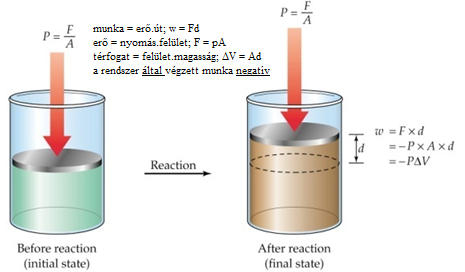 munka = erő.út; w = Fd. erő = nyomás.felület, F = pA. térfogat = felület.magasság, V = Ad. A rendszer által végzett munka negatív.Már látszik, miért célszerű egy új függvényt, az entalpiát bevezetni: ha a  rendszerrel Q hőt közlünk és rajta w munkát végzünk, ezek összege a belsőenergia megváltozása: U = Q + w = Q  pV.  	                              	Tehát definiálva az entalpiát, mint:   H = U + pV, H megváltozása (ha p = const.)  ΔH = ΔU + p ΔV, a reakcióhő.Külön elnevezések: olvadáshő, párolgáshő, stb., néhány adatotld. korábban, fázisátalakulásoknál (22. lap). Allotróp módosulatok átalakulása:S(rombos) → S(monoklin)	ΔH = + 0.08 kcal/mol P(sárga)     → P(vörös) 	ΔH =  3.7 kcal/molOldáshő  Enthalpy of Solvation (Hsolv kJ/mol)Substanc 	Hsolv             	Substance 	Hsolv AlCl3(s) 	-373.63 	H2SO4(l) 	-95.28 LiNO3(s) 	-2.51 	LiCl(s) 	-37.03 NaNO3(s) 	20.50 	NaCl(s) 	3.88 KNO3(s) 	34.89 	KCl(s) 	17.22 NaOH(s) 	-44.51 	NH4Cl(s) 	14.77 Kémiában: égéshő, közömbösítési hő, stb.Termokémiai egyenlet: a reakcióegyenlet mellett feltüntetjük a reakcióhőt (entalpiaváltozást) is. A résztvevők (halmaz)állapotának feltüntetése fontos!Pl.  C6H6(l) + O2(g)  = CO2(g) + H2O(l)       H =  -3173 kJ/molTöbb egyenlet algebrai egyenletként manipulálható.Képződéshő: azon folyamat reakcióhője, melyben 1 mól anyag elemeiből képződik   elemek képződéshője zérus.Tisztázandó: U vagy H; és az állapotjelzők értékeit meg kell adni. Általában H-t szokás használni, ld. táblázat.Diagramok: entalpiadiagramok, fűtési görbék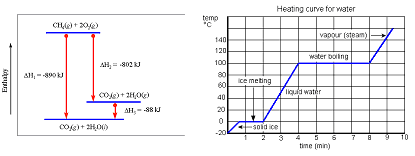 Korábbról egy entalpiadiagram: Born-Haber körf., 11. lap----------------------------------------------------------------------------------------------------------------------------------------------------------------------------------------------------------------------------------------------------------------------------------------------------------------------------------------------------------------------------------------------------------------- Standard képződéshők (standard képződési entalpia, Hf o): A nyomás standard, po =1 atm.  És általában 25 oC-ra adják meg.  Vegyük észre: allotrópia esetén nem mindig a legalacsonyabb energiájú forma a zéruspont, ld. foszfor.	  Táblázat: gyakoribb anyagok standard képződéshője 25oC -on (forrás: Brady, T6.1.)III.2. Termodinamikai alapfogalmak; az I. és a II. főtételTermo  dinamika:  hő  mozgás, változás   hőátadással kapcsolatos változások, folyamatok. Általánosabban: az energia különböző formáinak egymásba alakulása. Számunkra legfontosabb lesz: folyamatok iránya, egyensúly.Fogalmak rendszer, környezet; állapotfüggvény;izoterm, izobár,izochor, adiabatikus változás.Reverzibilis és irreverzibilis folyamatokReverzibilis: idealizált határeset; végtelen sok kis lépésben (tehát végtelen lassan) történő változás, melynek során az egyensúlytól csak infinitezimálisan tér el a rendszer. A valóságban minden folyamat irreverzibilis!Szemléltető példa: ideális gáz reverzibilis és irreverzibilis kiterjedése. (Ld. 26. o. is, az entalpiánál).  A külső nyomás legyen p2. Ha hirtelen engedjük kiterjedni a gázt, konstants p2 ellen végzett munkája p2(V2-V1). Ha a dugattyút erővel visszatartjuk, s csak egészen kis lépésekben engedjük mozogni, minden lépésben egyensúlyi, p = RT/V nyomás ellen dolgozik.  Ki is számíthatjuk a reverzibilis folyamatban végzett munkát (w’ most a rendszer által végzett munka, vö. w a 26. o.-on):dw' = pdV = RT/V dV; w'rev = RT dV = RTln(V2/V1)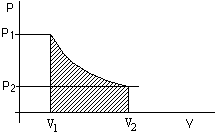 Ugyanakkor,  p=const. mellett, láttuk w'irrev = p(V2-V1).Látjuk: "maximális munka"    reverzíbilis folyamatban.I. főtétel: Izolált rendszer belső energiája állandóAz energiamegmaradás speciális megfogalmazása. Lásd fentebb a Hess-tételt is, az történelmi háttere I.-nek.II. főtétel: entrópia, a folyamatok irányaa) Az entrópia statisztikus mechanikai megközelítésehétköznapi tapasztalatok:   gáz kiterjed, ill. hőátadás...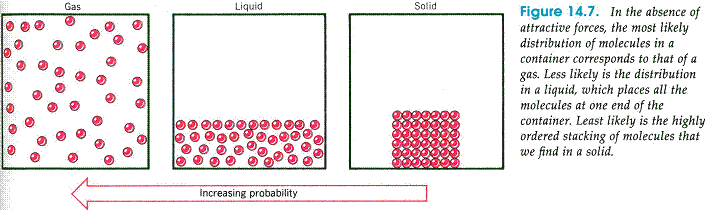 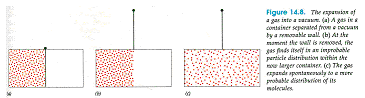 rendezetlenség mértéke:  entrópia = S2011/27A továbbiakhoz hasznos fogalom:                         makro−, ill.  mikroállapot. Előbbit a rendszer egészére jellemző, mérhető „állapotjelzők”, mint p, V, T, U (energia), stb. meghatározzák. Molekuláris szinten, egy adott makroállapot rengeteg mikroállapot átlaga csak; ahogy a molekulák kaotikusan mozognak, változik egyedi helyük, energiájuk, stb. Gondoljunk egy gázra, a mikroállapot egy pillanatfénykép lenne. Modell az entrópia statisztikus mechanikai  definíciójához: kétatomos molekulák sokféle elrendeződése:Az ábra 6 mikroállapotot mutat; az átforgatott molekulákat X-szel megjelöltük. Ha az átforgatásra a makroállapot nem érzékeny (molekulák közti kölcsönhatás elhanyagolható, stb., tehát energia s egyéb makrotulajdonságok változatlanok), N molekula esetén 2N módon valósulhat meg ugyanazon makroállapot. W - termodinamikai valószínűség: adott makroállapot hányféle mikroállapotban valósulhat meg. Ezt felhasználva, a definíció (Boltzmann): entrópia:  S = kB lnWkb  t ismerjük már: a Boltzmann-állandó; kapcsolata a gázállandóval: kb = R/NaStandard moláris entrópiák: (hőtani mérésekből határozzák meg).Néhány anyag standard moláris entrópiája. 25°C, S J/(molK)–ben.figyelem: elemeké sem zérus ...Reakcióentrópia  	ΔSo = So(termékek)- So(reaktánsok)b) Az entrópia fenomenologikus megközelítéseRudolf Clausius német tudós, a termodinamika "atyja" 1850-1860 körül fenomenologikus elméletben vezette be először az entrópia fogalmát.Ha egy rendszer a környezetével hőt cserél, az energia mellett célszerű definiálni egy új fogalmat, az entrópiát. Q hőmennyiség felvételekor a rendszer entrópiaváltozása definíció szerint:  		ΔS  =  Q/TKapcsolat az a) és b) megközelítés között nem látszik. De kvalitatíve ennyit beláthatunk: magasabb hőmérséklet  erősebb hőmozgás  nagyobb entrópia; s az effektus kisebb, ha már eleve magas a T.c) A folyamatok iránya: a teljes entrópiaváltozást kell nézni!Példa: 	2Na(s) + Cl2(g)  2NaCl(s)    S =  272 - (251 + 223) = − 181 J/K Maga a reakcióentrópia negatív!? Pedig tudjuk, hogy a reakció nagyonis "spontán", robbanásszerűen megy végbe. A megoldás:a környezet entrópiaváltozását is figyelembe kell venni! ha a rendszer Q = −H hőt adott le, ennyit vett át a környezet, tehát annak entrópiája   	ΔSkörny  = Q/T  = −ΔH/T képlet szerint nőtt. A teljes változás tehát (rendszer és a környezet együtt):  	ΔStot = ΔSrendszer + ΔSkörnyentrópia (folyt.):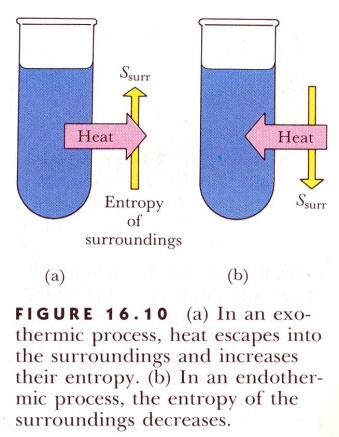 Tehát, a fenti NaCl-példánkban ΔSkörny = − (−2413000) J / 298 K = 2772 J/K (ΔS)  = −181 + 2772 = 2591 J/KÍgy már, a teljes változás bőven pozitív  ....  Másik példa: NH4NO3 oldódása vízben: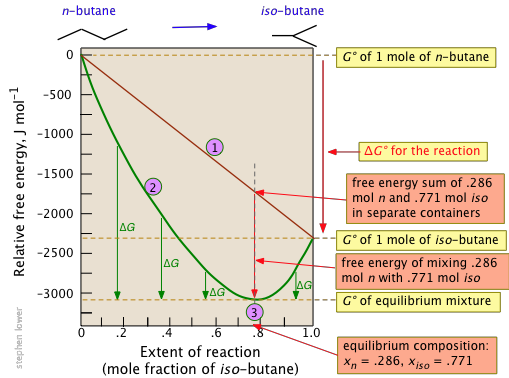  Hold = 26.4 kJ/mol . Endoterm, az oldódás mégis spontán!? Magyarázat: oldódáskor az entrópia nő!Szilárd anyag olvadása: hőt kell befektetni (környezet hűl), de ezt kompenzálja a rendszer entrópia-növekedése.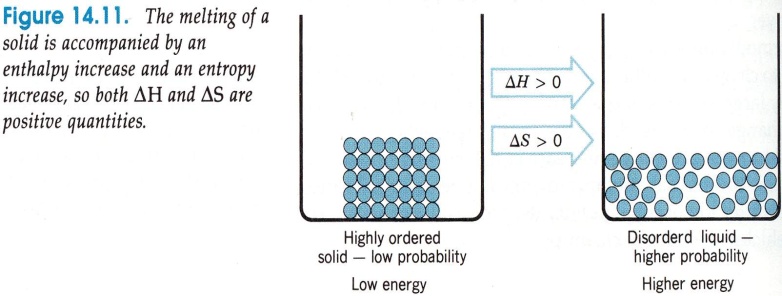 Fentieken nyugszik a II. főtétel: 	2011/28Izolált rendszerben csak olyan változás lehetséges, melynek során az entrópia nő!Az izolált rendszer itt a vizsgált rendszer és a környezet együtt, vagyis elvben az egész univerzum. Az univerzum entrópiája állandóan nő. Ezt szokták  hőhalál-ként emlegetni …A szabadentalpia	Praktikus összevonásként bevezetjük a szabadentalpiát:G  =  H    TSG már formailag a rendszerre definiálható, változása negatív kell legyen. Spontán változás: 	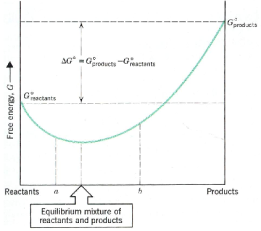 ΔG  <  0Egyensúlyban:  a szabadenergiának MINIMUMA van.	    Képződési szabadentalpiák táblázatokban, ld. alább. Elvileg nem független adatok, fenti H és S adatokból adódnak._____________________________________________________________________________________________________Néhány anyag standard (p=1 atm ) képződési szabadentalpiája (250 C)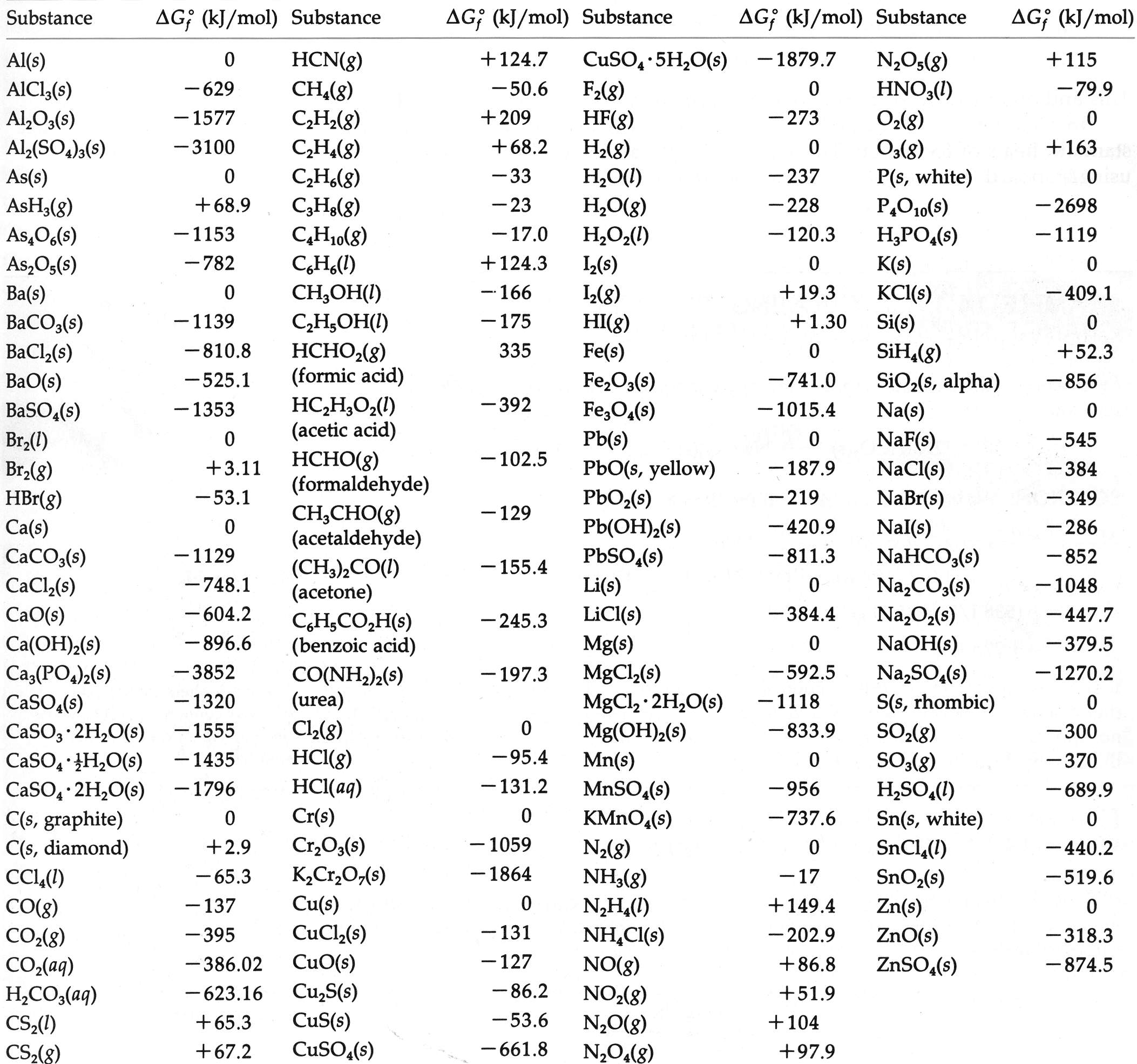 ---------------------------------------------------------------------------------------------------------------------------------------------------III.3. EgyensúlyokIII.3.1. A kémiai egyensúlyról általábanTörténetileg: empirikus törvény, Guldberg és Waage, 1867: tömeghatás törvénye.Legyen egy általános reakció:   naA  +  nbB + ....      	nqQ  +  nrR  +   ....Az egyensúlyi koncentrációkra:[Q]nq [R]nr ……/ [A]na [b]nb …   =  const = KEgyensúlyi állandó tehát: a termékek „megfelelő hatványon” vett koncentrációinak szorzata, osztva a reaktánsok megfelelő ....A hatványok: a sztöchiometriai együtthatók..Az egyensúly elméleti értelmezése Kinetikai alapon:    sebességek kiegyenlítődnek … Elvibb: termodinamikai alapon, G-ből levezethető(G változása általában: l. diagram fentebb , 28. lap):lnK = -G0/(RT)   K  dimenzió nélküli!G = G(termékek)  G(kiindulási anyagok)   “reaktánsok.K az adott reakcióra jellemző, független a “bemérési” koncentrációktól   persze függ a hőmérséklettől, ld. alább.[A levezetés vázlata (NEM követelmény): Levezethető, hogy ideális gázra, G így függ a nyomástól:     G(p2)  =  G(p1) +  RT ln(p2/p1)   		 T=constReferenciaállapot:  p0 = 1 atm, T = 25oCA anyagra tehát      GA(pA)  =  GA0 +  RT ln(pA/p0)   Legyen egy egyszerű gázreakció:	A + 2B        AB2Adott összetételnél  (ezt a parciális nyomások mérik)  egyensúly alakul ki:	GA  +  2GB  =  GAB2Ha egyensúlyban a parciális nyomások pA,   stb.,  :   GA0 +  RT ln(pA/p0)  + 2{GB0 + RT ln(pB/p0 )}  = = GAB20 +  RT ln(pAB2/p0)         Jelöljük a reakcióra jellemző változást:GAB20  -  (GA0 + 2 GB0)  =  G0Tehát: lnK = -G0/(RT) ,    ill. K = exp(-G0/(RT) levezetés vége]Egy számpélda:       2 NO2    N2O4 adatok a 28. o. táblázatból. (Eredmény: K=10.8)   Egyensúly gázokban, K dimenziójaFent K dimenzió nélküli, mert  p/p0 - használtunk, ez a leghelyesebb. De gyakorta használják magukat a parciális nyomásokat, ekkor:Kp  =    (pQ)nq (pR)nr (pS)ns …. / (pA)na (pB)nb (pc)nc …..   A dimenzió így [nyomás]n, ahol n a mólszám-változás.Másrészt, a koncentrációkkal kifejezett Kc-t használják (sajnos):    pA V = nA RT,    a konc.   [A] =    nA/V;    pA = [A]/RT;   Kp  = …..Az átszámítás tehát:  Kp = Kc(RT) nAz egyensúly eltolása: a Le Chatelier-elvHa egy egyensúlyban levő rendszert külső hatás megzavar, a rendszer e kényszerre reagálva a változást csökkenteni igyekszik.A gyakorlatban is fontos kérdés az egyensúlyi összetétel befolyásolása. Pl. az anyagmennyiséggel ("tömeghatás törvénye"). Tekintsük: H2(g) + I2(g)   = 2 HI(g); A jód a drága komponens, erre nézve szeretnénk növelni a termelési hányadot (rövidebb név: hozam): H2-t növeljük , az egyensúly jobbra tolódik el (pkülső itt közömbös!  - mert nincs mólszámváltozás). 2011/29Ha mólszámváltozás van, a külső nyomással  is jelentősen lehet befolyásolni az egyensúlyi összetételt (maga K persze állandó!).  Pl.:   ammónia-szintézis … … 3H2 + N2  2NH3Kp  = (pH2)3 (pN2) / (pNH3)2Ha a ülső nyomást növeljük, az egyensúly a mólszám csökkenésének irányába tolódik el   több ammónia.A hőmérséklet szerepe: a fentiekban feltettük, hogy T állandó, ekkor K az adott reakcióra jellemző állandó érték. Természetes azonban, hogy az egyensúlyt befolyásolja a hőmérséklet, ilyenkor K maga változik. Kvalitatíve:  ha T nő, az egyensúly az endoterm irányba tolódik el (Le Chatelier-elv). Kvantitatíve: ld. lnK képletét fentebb.Megj.!: katalizátorok (l. később)  K-t, vagyis az összetételt nem, csak a sebességet befolyásolják.III.3.2. Egyensúly vizes elektrolitoldatokbanAlapok, a pH  Sav-bázis reakciók. Itt legalkalmasabb: a Brönsted-Lowry elmélet,  protonátviteli reakciók ("protolízis").Koncentráció helyett praktikus: pH (pOH)Definíció:   pH = -log[H+]..Megj.: itt és az előadáson is, általában egyszerűen H+ -t írok a vízben valójában erősen hidratált protonra; ismeretes, hogy a realitást jobban leírja a H3O+ jelölés (oxónium-ion) de ez sem pontos, hiszen több molekula kapcsolódik össze H-hídakkal. (Az angolszász irodalom gyakran hydronium elnevezést használ a H3O+-ra.) Magyarban hasznos szokás (volt?) a hydroxonium kifejezés.) [Megjegyzések a témakörhöz, IUPAC-elnevezések.  Ónium-ionok: Olyan kationok, melyekben egy egymagvú "hidrid" (hydride) egy "hidron" (hydron)-nal kapcsolódott.  A hidron a H+-ion neve; általánosabb, mint a proton, mert bármelyik izotópot jelentheti. A "mag" itt a nitrogén-, kalkogén- és halogéncsalád valamelyik tagja lehet. Az ónium-ion gyűjtőnév, mely szubsztituált származékokra is vonatkozik.Az oxónium-ion a H3O+ és szubsztituált származékait (RH2O+) jelenti, tehát az ónium-ionok egy csoportja. További példák: NH4+, ammónium; H3S+ szulfónium; H2Cl+ klorónium, P(CH3)2H2+ .dimetil-foszfónium-ion, stb.]A víz disszociációja  (autoionizáció, autoprotolízis)H2O  +  H2O    H3O+ +  A víz-ionszorzat:Kv =  [H3O+][OH-]           25oC-on 1.0x10-14; Evidens:    pH + pOH = 14A disszociáció energiabefektetést igényel, endoterm folyamat. Tehát Kv a hőmérséklettel nő, pl.:testhőm.: Kv =  2.4x10-14Gyenge elektrolitokSavra, ált.:   HA  +  H2O  =    	Ka = …Bázisra,  ált.:   B +  H2O  =     	Kb =  …(ld. Számolási gyakorlat)Figyelem,  konjugált párra (l. sav−bázis−elméletek): Pl. (NH3 a bázis, NH4+ a sav) NH3 +  H2O  = NH4+ +  OH-     Kb  =  NH4+  +  H2O  = NH3 +  H3O+    Ka  =  Ka Kb = KvTipikus számolási feladat: Gyenge sav pH-ja:   HA + H2O    A- + H3O+Az egyensúlyi koncentrációk: [H3O+] =  [A-] = x; [HA] = c0-x.Ka = x2/(c0-x)   x2/c0   x = …Megfontolásra (FG): a közelítő képletből megbecsülhetjük x-et (x = (c0Ka)1/2), s ha ez nem elég kicsi c0-hoz képest, csak akkor szükséges a másodfokú egyenlet megoldóképletével, pontosan számolni. Egyensúly vizes elektrolitoldatokban, folyt.Bázisra hasonlóan:B + H2O    BH+ + OH-[BH+] = [OH-] = y; [B] = c0-yKb = y2/(c0-y)   y2/c0   y = …Fentiek megfogalmazhatók a disszociációfokkal: Pl. savra, ha a bemért sav   törtrésze disszociál:   [H3O+]=[A-] = c0; [HA] =(1-)c0K = c02/(1-) = …Néhány gyenge sav disszociációs (vagy: „savi”) állandója , ill. pKa értéke http://www.cem.msu.edu/~reusch/VirtualText/acidity.htmCommon Name	Formula	Acidity Constant	pKaperchloric acid	HClO4	ca. 1010	ca. -10
hydrogen chloride	HCl	ca. 107	ca. -7
nitric acid	HNO3	ca. 200	ca. -2
hydronium ion	H3O+	55	-1.74
chloric acid	HClO3	10	-1.0
iodic acid	HIO3	0.18	0.75
hydrogen fluoride	HF	6.6 * 10-4	3.2
nitrous acid	HNO2	5.0 * 10-4 	3.3
cyanic acid	HOCN	3.54 * 10-4	3.45
hypochlorous acid	HOCl	2.95 * 10-8	7.53
hypobromous acid	HOBr	2.3 * 10-9	8.65
hydrocyanic acid	HCN	5.8 * 10-10	9.25
hypoiodous acid	HOI	10-10	10Többértékű savak, pl.: H2SO4  HSO4− + H+   	K1 = 2x106.HSO4−   SO42− + H+  	K2 = 2x10−2.Bruttó reakcióra: az egyensúlyi állandó a két lépés állandójának szorzata:H2SO4  SO42− + 2H+    K = K1K2Ionization Constants of Inorganic Polyprotic AcidsGyenge bázisok 2011/30Tanulságos: a bázis erőssége jellemezhető úgy is, hogy a B bázishoz konjugált BH+ sav (ónium-sav) állandóját adják meg
common method for evaluating the strength of bases is to report the acidities of the conjugate acids of the bases (these conjugate acids are often "onium" cations). The resulting pKa's are proportional to the base strength of the base. Vegyük észre: a kétféle táblázatbeli adatot (előző baloldali oszlop alja, ill. az alábbi táblázat) összeszorozva, pl. az ammóniára, adódik: KaKb = víz-ionszorzatKaKb = 5.6x10-10 x 1.8 x 10-5 = 1.0x10-14Ionization Constants of B-H+  Onium AcidsHidrolízis:   pl. nátrium-acetát (NaAc) vízben. Egyszerűen az Ac− mint bázis egyensúlyát kell tekinteni, s ennek Kb-je a KaKb = Kv-ből ismert       Ac− + H2O  =  HAc + OH−c0-x	x          x Kv/Ka = Kb = x2/(c0-x)Pufferoldatok. Gyenge sav + ennek erős bázissal képzett sója,  ill. gyenge bázis + erős savval alkotott sója. Szerepük:  stabil pH.  Pl. biológiában fontos szerep …Pufferkapacitás: mennyi erős sav (ill. bázis) okoz 1 pH változást…. Számolások elve. Alapvető számítás:    NaAc + HAcAz egyensúly tulajdonképp csak az ecetsav disszociációja, melyet persze visszaszorít a bevitt só  (Ac )     HAc  =  	H+	+  	Ac−
     csav (-x)	x		csó (+x)[H+] = x = Ka csav/ csóA titrálásoknál figyelembe kell venni, ha gyenge elektrolit van jelen! A titrálás folyamán előbb puffer van jelen, majd az ekvivalenciapontban tisztán só. Utóbbi hidrolíziséből számolható az ekvivalenciapont pH-ja!III.3.3. Heterogén egyensúlyokHa az egyensúlyban egynél több fázis van jelen heterogén egyensúlyról beszélünk. (Fázis: ld. 22. lap)Legyegyszerűbb esetek:Fázisegyensúly: 	 H2O(l)    H2O(g)	
Oldódás: 	I2(s)    I2(aq)	        Mi legyen K?Ilyenkor a tiszta folyadék, ill. a szilárd fázis 'koncentrációja' (precízebben: aktivitása) konstants, s azt 1-nek vesszük. Így az egyensúlyi állandó:K1 = p(H2O)   a víz tenziója az adott hőmérsékleten;K2 = c(I2)   a jód koncentrációja a telített oldatban.Összetettebb esetekben is az egy fázisban levő komponensekkel jellemezhető az egyensúly.Folyadék−gáz (gőz) −egyensúly:2H2O(l)    2H2(g) + O2(g)Kp = p(H2)2p(O2)Szilárdgázegyensúly:CaCO3 (s)  CaO(s) + CO2(g) 	K = p(CO2)
NH4Cl(s)  NH3(g) + HCl(g)	K = p(NH3) p(HCl)Szilárd−folyadék(oldat) −egyensúly Az oldhatósági szorzatHa az oldott anyag CnAm összetételű só,C - kation,  A - anion, akkorL  =  [C]n[A]m; pl.  [Ag+][Cl-],  [Fe3+][OH-]3 ; [Ag+]2[CrO42-]Rosszul oldódó sók oldhatósági szorzataiSolubility Products of Slightly Soluble SaltsCompound	Ksp	Compound	Ksp	Compound	KspAgBr	5.35  10-13	BaF2	1.84  10-7	KclO4	1.05 10-2Ag2CO3	8.45  10-12	BaSO4	1.08  10-10	MgCO3	6.82 10-6AgCl	1.76  10-10	CaCO3	4.96  10-9	MgF2	7.42 10-11Ag2CrO4	1.12  10-12	CaF2	1.46  10-10	MgNH4PO4	2.    10-13*AgCN	5.97  10-17	CaSO4	7.10  10-5	Mg(OH)2	5.61 10-11AgI	1.18  10-16	CdS	1.40  10-29	MnS	4.65 10-14Ag3PO4	8.88  10-17	Ca(OH)2	4.68  10-6	NiS	1.07 10-21Ag2SO4	1.20  10-5	CuC2O4	4.43  10-10	PbCl2	1.78 10-5Ag2S	6.69  10-50	CuS	1.27  10-36	PbS	9.05 10-29AgCNS	1.03  10-12	Fe(OH)3	2.79  10-39	PbSO4	1.82 10-8Al(OH)3	2.  10-32*	Hg2Br2	6.42  10-23	SnS	3.25 10-28BaCO3	2.58  10-9	Hg2Cl2	6.24  10-13	Zn(OH)2	4.13 10-17BaCrO4	1.17  10-10	HgS	1.55  10-52	ZnS	2.93 10-25____________________________________________Egyszerű számolási példák: Ezüst-kromát oldhatósága vízben, mol/L-ben: Ag2CrO4(s)  2Ag+(aq)  + CrO42-(aq)	L = [Ag+]2[CrO42-]	[CrO42-] = x, [Ag+] = 2x,1.12 10-12 = (2x)2x = 4x3  x = 0.65 10-4Közösioneffektus: Adjunk a fenti telített oldathoz 1 L-re számítva 0.1 mol Ag-nitrátot. (Utóbbi jól oldódik.) Ekkor:[CrO42-] = y, [Ag+] = 0.1 + 2y ,mivel y (és 2y is) sokkal kisebb 0.1-nél:1.12 10-12 = (0.1+2y)2y  (0.1)2y   y =   1.12 10-10. Látjuk: a közös ion jelenlétében az oldódás sok nagyságrenddel visszaszorult.2011/31III.3.4. Egyensúly koordinációs komplexekben.A ligandum(ok) leszakadása is egyensúlyra vezet, melyet a disszociációs állandóval, ill. sokszor stabilitási állandóval írunk le (ezek egymás reciprokai).Ha csak egy ligandum van:   M + L  ML                 K = [ML]/([M][L])A következő táblázatban K logaritmusa van megadvaTöbb ligandum esetén: M + nL  MLn; K = [ML]/([M][L]n)Pl. Cu-ammónia komplex: réz-szulfát	+ ammónia	+ ammónia feleslegCu2+(aq) + 4NH3(aq)  {Cu(NH3)4}2+   K = [{Cu(NH3)4}2+]/([Cu2+][NH3]4         K = 1.2x1013Valójában ez egy többlépcsős egyensúlyion	Kn	mol-1 dm3  	log Kn[Cu(NH3)(H2O)5]2+	K1	1.78 x 104         4.25[Cu(NH3)2(H2O)4]2+	K2	4.07 x 103         3.61[Cu(NH3)3(H2O)3]2+	K3	9.55 x 102         2.98[Cu(NH3)4(H2O)2]2+	K4	1.74 x 102	2.24Ellenőrizzük, hogy  K1K2K3K4 = KMegj.: A fentiek a koordinált vizet  is feltüntették, ez nem kötelező, a számolást nem befolyásolja.  Gyakorlatban fontos kérdés, fentiek kombinációja:Oldhatóság komplexképző jelenlétében: Pl.: mekkora az AgCl oldhatósága 1.0 M NH3-ban (T=25oC)?  Egyidejűleg két egyensúly :AgCl(s)  Ag+(aq) + Cl−(aq) 	L = [Ag+][Cl−] = 1.7 x10−10Ag+(aq) + 2NH3(aq)  Ag(NH3)2+(aq)  K = [Ag(NH3)2+]/([Ag+][NH3]2)   = 1.7x107  .A két egyenletet egyesítve: LK = [Ag(NH3)2+][Cl-]/[NH3]2   .Legyen [Ag(NH3)2+] = [Cl−] = x; [NH3] = 1.0 − 2x;  x =  ... 0.049 M.SubstanceHf (kJ/mol)SubstanceHf (kJ/mol)SubstanceHf (kJ/mol)Al2O3(s)-1676C4H10(g)-126MgCl22H2O(s)-1280Al2(SO4)3(s)-3441C6H6(l)+49.0Mg(OH)2(s)-924.7As4O6(s)-1314CH3OH(l)-238KMnO4(s)-813.4As2O5(s)-925C2H5OH(l)-278MnSO4(s)-1064BaCO3(s)-1219HCHO(g) (formaldehyde)-108.6NH3(g)-46.0BaCl2(s)-860.2CH3CHO(g) (acetald.)-167NH4Cl(s)-314.4Ba(OH)2-998.22(CH3)2CO(l) (acetone)-248.1NO(g)+90.4BaSO4(s)-1465CO(NH2)2(s) (urea)-333.5NO2(s)+34Br2(g)+30.9HCl(g)-92.5N2O(g)+81.5HBr(g)-36HCl(aq)-167.2HNO3(l)-174.1CaCO3(s)-1207(NH4)2Cr2O7(s)-1807O3(g)+143CaCl2(s)-795.8K2Cr2O7(s)-2033.01P(s, white)0 (vörös: 3.7)CaO(s)-635.5CuCl2(s)-172P4O10(s)-2984Ca(OH)2(s)-986.6CuO(s)-155H3PO4(s)-1279Ca3(PO4)2(s)-4119Cu2S(s)-79.5KCl(s)-436.8CaSO4(s)-1433CuS(s)-53.1SiO2(s, alpha)-910.0CaSO4 1/2H2O(s)-1573CuSO4(s)-771.4NaF(s)-571CaSO42H2O(s)-2020CuSO45H2O(s)-2279.7NaCl(s)-413C(s, graphite)0HF(g)-271NaBr(s)-360C(s, diamond)+1.88H2O(l)-286NaI(s)-288CCl4(l)-134H2O(g)-242NaHCO3(s)-947.7CO(g)-110H2O2(l)-187.8Na2CO3(s)-1131CO2(g)-394I2(g)+62.4Na2O2(s)-504.6CO2(aq)-413.8HI(g)+26NaOH(s)-426.8H2CO3(aq)-699.65Fe2O3(s)-822.2Na2SO4(s)-1384.49CS2(l)+89.5Fe3O4(s)-1118.4S(s, rhombic)0 (monoklín: +0.08)CS2(g)+117PbO(s)-217.3SO2(g)-297CH4(g)-74.9PbO2(s)-277SO3(g)-396C2H2(g)+227Pb(OH)2(s)-515.9H2SO4(l)-813.8C2H4(g)+51.9PbSO4(s)-920.1SnCl4(l)-511.3C2H6(g)-84.5LiCl(s)-408.8SnO2(s)-580.7C3H8(g)-104MgCl2(s)-641.8ZnO(s)-348AnyagS0 AnyagS0 AnyagS0GázokFolyadékC(gyémánt)2,4NH3192,5C6H6(benzol)173,3C (grafit)5,7Cl2223CH3CH2OH 160,7Na51CO2213,7H2O69,0MgCO365,7He126,2Szilárd MgO26,9H2130,7CaCO392,9NaCl72,1N2191,6CaO39,8Sn (fehér)51,6O2205,1Cu33,2Sn(szürke)44,1Common NameFormulaAcidity ConstantpKasulfuric acidH2SO4
HSO4-1K1 = 2.4 * 106 
 = 1.0 * 10-2-6.62   
1.99  chromic acidH2CrO4 
HCrO4-1K1 = 3.55 
 = 3.36 * 10-7-0.55  
6.47  sulfurous acidH2SO3 
HSO3-1K1 = 1.71 * 10-2 
 = 5.98 * 10-81.77  
7.22  phosphoric acidH3PO4 
H2PO4-1 
HPO4-2K1 = 7.1 * 10-3 
 = 6.2 * 10-8 
K3 = 4.6 * 10-132.15  
7.21  
12.34  phosphorous acidH3PO3 
H2PO3-1K1 = 1.6 * 10-2 
 = 6.3 * 10-71.8  
6.2  pyrophosphoric acidH4P2O7 
H3P2O7-1 
H2P2O7-2 
HP2O7-3K1 = 3 * 10-2 
 = 4.4 * 10-3 
K3 = 2.5 * 10-7 
K4 = 5.6 * 10-101.52  
2.36  
6.60  
9.25  carbonic acidH2CO3 
HCO3-1K1 = 4.35 * 10-7 
 = 4.69 * 10-116.36  
10.33  hydrogen sulfideH2S 
HS-1K1 = 9 * 10-8 
 = ca.10-156.97  
ca.15  boric acidH3BO3 
H2BO3-1 
HBO3-2K1 = 7.2 * 10-10 
 = 1.8 * 10-13 
K3 = 1.6 * 10-149.14  
12.7  
13.8  BaseConjugate AcidEquilibrium ReactionKb Ammonia (NH3) NH4+ NH3 + H2O   NH4+ +  1.8 x10-5 Pyridine (C5H5N) C5H5NH+ C5H5N + H2O  C5H5NH+ +  1.7 x10-9 Hydroxylamine (H2NOH) H3NOX+ H2NOH + H2O  H3NOH+ +  1.1 x10-8 Methylamine (NH2CH3) NH3CH3+ NH2CH3 + H2O NH3CH3+ + 4.4 x10-4 Common NameFormulaAcidity ConstantpKacarboxylic acidsR-CO2Hca. 106ca. -6alcoholsR-CH2-OHca. 102ca. -2anilineC6H5NH22.5 * 10-54.6pyridineC5H5N6.3 * 10-65.2hydroxyl amineHONH21.3 * 10-65.9ammoniaNH35.62 * 10-109.25ethyl amineC2H5NH22.0 * 10-1110.7piperidine(CH2)5NH10-1111.0BaCaCo(II)CuFe(II)Fe(III)MgMnNiSrZnAcetic acid0.390.532.240.510.740.431.03Citric acid2.33.54.46.13.211.852.83.2É4.82.84.5EDTA7.7810.7016.2118.814.325.78.6913.5618.568.6316.5Glycine0.771.435.238.224.310.03.453.26.10.915.16Lactic acid0.551.071.893.026.40.931.192.210.701.86Maleic acid2.262.433.901.682.01.12.0Salicylic acid6.7210.606.5516.354.72.76.956.85